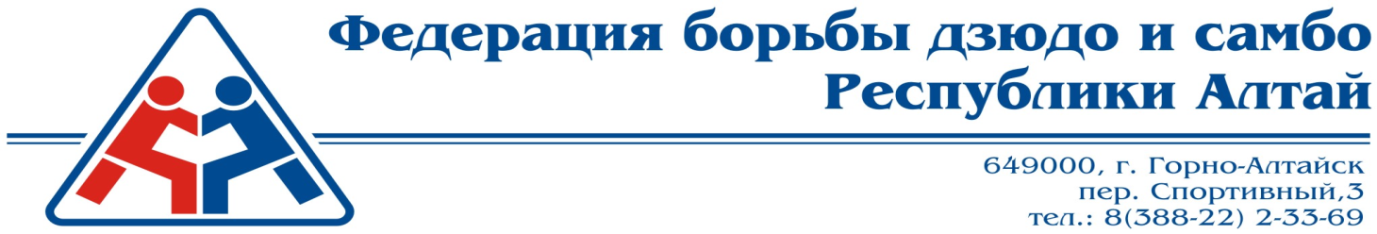                                                                        Положениео проведении Традиционного республиканского турнира по дзюдо среди женщин 1999г.р. и старше,  девушек 2000-2002 г.р. девушек 2003-2005 г.р., девочек 2006-2007 г.р.,  на призы газеты «Звезда Алтая», посвященный «Международному женскому дню 8 марта».Цели и задачи:   -привлечение к занятиям спортом детей и пропаганда здорового образа жизни;   -популяризация дзюдо в в Республике Алтай.                                                      Место и сроки проведения:      Соревнования и взвешивание  проводятся с 10 по 11 марта  2017 года, в г.Горно-Алтайске, с/зале Автоколонны 1931, «Планета дзюдо», пр.Коммунистический 109.      10 марта 2017 года.    18.00 – 19.00ч. – взвешивание всех весовых категорий.    11 марта 2017 года.    8.00-9.00 до взвешивание всех весовых категорий.    10.30 -начало соревнований;       11.00 – торжественное открытие соревнований.Условия проведения:       Соревнование  проводится по действующим правилам ФДР с утешением от полуфиналистов.К участию в соревнованиях допускаются:Женщины - 2000г.р; и старше.Девушки 2003-2005г.г.рДевочки 2006-2007 г.р.Стартовый взнос: 100 руб.                                                                Документы:-заявка,  заверенная врачом;-свидетельство о рождении (ксерокопия);-паспорт РФ;Весовые категории:1999г.р. и старше: 48кг; 52кг; 57кг; 63кг; 70кг; +70кг.2000-2002 г.р.: 40кг, 44кг, 48кг, 52кг, 57кг, 63кг, 70кг, +70кг.2003-2005 г.р: 36кг, 40кг, 44кг, 48кг, 52кг, 57кг;+57кг.2006-2007 г.г.р: 30кг, 34кг.Награждение:        Победители и призеры награждаются медалями и грамотами. Финансирование:     Все расходы, связанные с командированием и питанием команд несут командирующие организации.  Расходы связанные с награждением несет «Редакция газеты «Звезда Алтая».Расходы связанные с проведением соревнований и оплатой специалистов возлагается на проводящую организацию.Руководство проведением соревнований:      Непосредственную организацию за проведение соревнований возлагается на «Федерацию дзюдо и самбо Республики Алтай».Команда, предоставившая более - 5 участников должна иметь  судью.Телефоны для справок: 8-913-699-9000                           Данное положение является официальным вызовом на соревнованияУтверждаю:Главный редакторАУРА «Редакция газеты«Звезда Алтая»___________________А.Б. Казанцева                                                           Председатель                              «Федерации дзюдо и самбо РА»                            ______________С.Ю.Аткунов